Kla.TV Hits 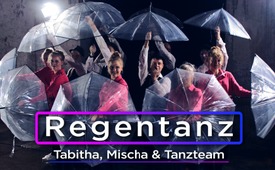 19. AZK: ♫ „Regentanz“ ♫ von Tabitha, Mischa & Tanzteam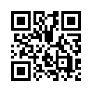 „Im Regen tanzen wir, bis die Sonne wieder lacht!“ Voller Energie vermittelt das Lied Freude und Glaube inmitten von widerlichen Umständen. Lasst uns niemals den Mut verlieren!1. StropheWenn die dunklen WolkenNur ein Blitz erhelltUnd wir Tag als Nacht erlebenDann will ich weiter hoffenDenn wenn der Regen fälltWachsen wir und Wunder geschehenRefrainIm Regen tanzen wirLasst uns jubeln, tanzen, sing’nBis die Sonne wieder lachtIm Regen tanzen wirLasst uns jubeln, tanzen, sing’nBis die Sonne wieder lacht2. StropheEs gibt 1000 Gründe langsam zu verzweifelnDoch doppelt zu viele um dranzubleibenSo will ich weiter hoffenDenn Mut und Glaube reichtFür Freude, Kraft und Leben in der EndzeitRefrainIm Regen tanzen wirLasst uns jubeln, tanzen, sing’nBis die Sonne wieder lachtIm Regen tanzen wirLasst uns jubeln, tanzen, sing’nBis die Sonne wieder lachtBridgeTränen und Regen vermischen sichKomm, gib mir deine Hand. Wir tanzen weiterKomm wir tanzen weiterJa, ich gebe dir meine HandDu bist mein GrundZum Glauben, Danken, Springen, Tanzen, SingenRefrainIm Regen tanzen wirLasst uns jubeln, tanzen, sing’nBis die Sonne wieder lachtIm Regen tanzen wirLasst uns jubeln, tanzen, sing’nBis die Sonne wieder lachtRefrainIm Regen tanzen wirBis die Sonne wieder lachtLasst uns jubeln, tanzen, sing’nIm Regen tanzen wirLasst uns jubeln, tanzen, sing’nBis die Sonne wieder lachtRefrainIm Regen tanzen wirLasst uns jubeln, tanzen, sing’nBis die Sonne wieder lachtIm Regen tanzen wirLasst uns jubeln, tanzen, sing’nBis die Sonne wieder lachtIm Regen tanzen wir
Lasst uns jubeln, tanzen, sing
bis die Sonne wieder lachtIm Regen tanzen wir
Lasst uns jubeln, tanzen, sing
bis die Sonne wieder lachtvon Tabitha, Mischa und TanzteamQuellen:-Das könnte Sie auch interessieren:Song auf Spotify: https://open.spotify.com/track/0EWGAOXspEItVj7JvqT6z8 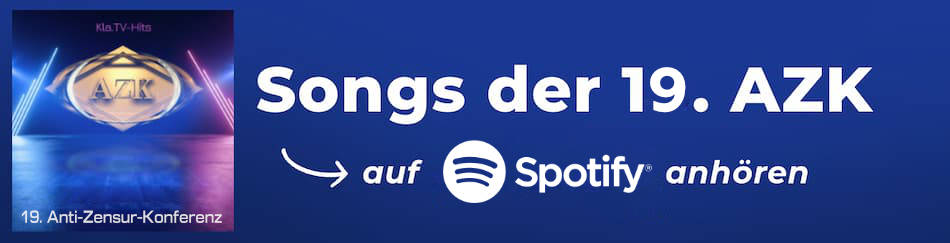 #Kultur - www.kla.tv/Kultur

#AZK - AZK-Konferenzen - www.kla.tv/AZK

#AZK-Lieder - www.kla.tv/AZK-Lieder

#AZK19 - 19. AZK-Konferenz - www.kla.tv/AZK19

#Hits - Kla.TV-Hits - www.kla.tv/HitsKla.TV – Die anderen Nachrichten ... frei – unabhängig – unzensiert ...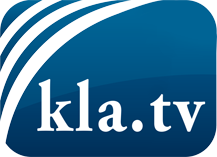 was die Medien nicht verschweigen sollten ...wenig Gehörtes vom Volk, für das Volk ...tägliche News ab 19:45 Uhr auf www.kla.tvDranbleiben lohnt sich!Kostenloses Abonnement mit wöchentlichen News per E-Mail erhalten Sie unter: www.kla.tv/aboSicherheitshinweis:Gegenstimmen werden leider immer weiter zensiert und unterdrückt. Solange wir nicht gemäß den Interessen und Ideologien der Systempresse berichten, müssen wir jederzeit damit rechnen, dass Vorwände gesucht werden, um Kla.TV zu sperren oder zu schaden.Vernetzen Sie sich darum heute noch internetunabhängig!
Klicken Sie hier: www.kla.tv/vernetzungLizenz:    Creative Commons-Lizenz mit Namensnennung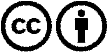 Verbreitung und Wiederaufbereitung ist mit Namensnennung erwünscht! Das Material darf jedoch nicht aus dem Kontext gerissen präsentiert werden. Mit öffentlichen Geldern (GEZ, Serafe, GIS, ...) finanzierte Institutionen ist die Verwendung ohne Rückfrage untersagt. Verstöße können strafrechtlich verfolgt werden.